Publicado en  el 17/12/2015 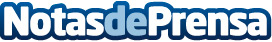 Red Eléctrica se hará responsable de la construcción de una línea de transmisión en PerúSe estima en 40 millones de dólares la inversión del proyecto, cuya entrada en servicio está prevista para el año 2019 | Red Eléctrica construirá, operará y mantendrá las instalaciones por un plazo de 30 años	Red Eléctrica Internacional ha resultado adjudicataria de la concesión de la línea de transmisión Montalvo-Los Héroes 220 kV en Perú, en una licitación pública internacional llevada a cabo por la Agencia de Promoción de la Inversión Privada (ProInversión). La concesión, que comprende la construcción de la nueva línea de 129 km de 220 kV y la ampliación de las subestaciones de Montalvo y Los Héroes, permitirá afianzar el suministro eléctrico en el área de Tacna en la zona sur de Perú.Datos de contacto:Nota de prensa publicada en: https://www.notasdeprensa.es/red-electrica-se-hara-responsable-de-la Categorias: Internacional Nacional Construcción y Materiales http://www.notasdeprensa.es